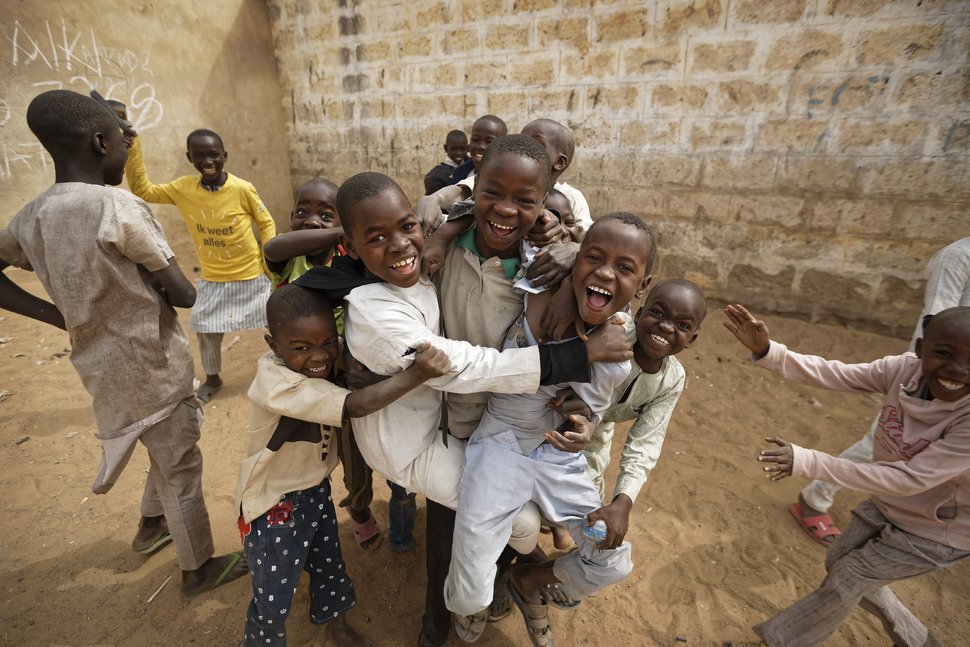 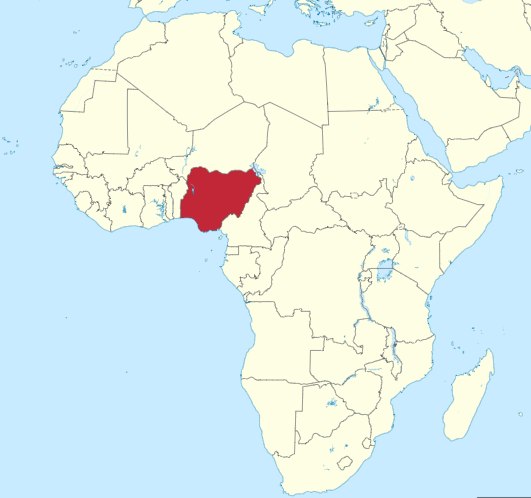 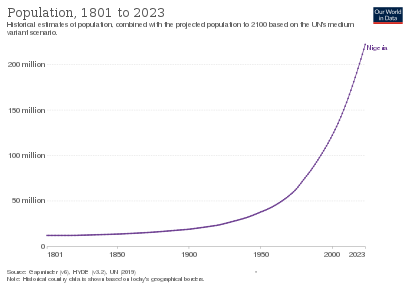 “In just 35 years the population of Nigeria has doubled. The growth will be huge, quick, and inevitable!IGCSE Geography – Africa & Future Population Growth Research Task 1 – Using the map, describe the position of Nigeria within the continent of Africa. Research Task 2 – Using the population growth chart above, describe the population trend in Nigeria between the year 1800 and 2023. Research Task 3 – Now read the ‘Population’ section of this Wikipedia article and explain why the population in Nigeria has increased so rapidly. Now listen to the BBC Podcast – How will a population boom change Africa?Part 1 – ‘The numbers’ 50-word summary (1 minute 20)Part 2 – ‘Traffic Jam in Abuja’ 100-word summary. (Focus on Nigeria) Part 2 – ‘Traffic Jam in Abuja’ 100-word summary. (Focus on Nigeria) Causes of fast rapid population growth in NigeriaImpacts of rapid population growth in NigeriaPart 3 – ‘Get Rich Quick’ 50-word summaryPart 4 – ‘Live Long & Prosper’ 50-word summaryOnce the Podcast has finished, please go here and watch this short VOX  video about another problem that Nigeria is facing. Make some notes in the space below about Boko Haram. 